        Затраты на строительство дома (СИП, ЭКОПАН), проект «БАВАРИЯ»,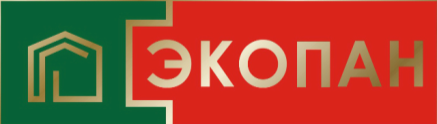 общая площадь 208, 11 м2Прибыль франчайзи составила  - 433 174  рубля. В расчет не вошли  работы по установке окон, входных дверей, устройству фасада, кровельного покрытия, внутренних инженерных систем, отделочные работы.№Наименование работСтоимость изготовления, монтажа  (для франчайзи)Стоимость изготовления, монтажа (для заказчика)Прибыль франчайзи1.Изготовление домокомплекта (полная заводская готовность), перекрытия 224 мм, ОСБ-КРОНОШПАН 12 мм (Беларусь), ПСБС 25 -200 мм (НОВОПЛАСТ Россия), стены наружные, стены внутренние, обвязочный брус, перекрытия межэтажные, конструкции кровли1 431 542 руб.1 696 996 руб.265 454 руб.2.Устройство фундамента на винтовых сваях (СВНЛ Д108/300*2500мм с литым наконечником, сталь 35 Л и лопастью толщиной 12мм). Монтаж, доставка, пескобетон М-300, услуги гидробура.         222 600 руб.265 320 руб.42 720 руб.3.Монтаж коробки дома на готовый фундамент, монтаж террасы.338 000 руб.463 000 руб.125 000 руб.ИТОГО: 1 992 142 руб.2 425 316 руб.433 174 руб.